РЕШЕНИЕРассмотрев проект решения о внесении изменений в Решение Городской Думы Петропавловск-Камчатского городского округа от 20.09.2012 № 533-нд 
«О размерах и условиях оплаты труда муниципальных служащих Петропавловск-Камчатского городского округа», внесенный Главой администрации Петропавловск-Камчатского городского округа Зайцевым Д.В., в соответствии со статьей 28 Устава Петропавловск-Камчатского городского округа, решением Городской Думы  Петропавловск-Камчатского городского округа от 22.04.2009 № 477-р 
«Об утверждении структуры администрации Петропавловск-Камчатского городского округа» (в редакции решения от 29.06.2016 № 1011-р), Городская Дума Петропавловск-Камчатского городского округа РЕШИЛА:1. Принять Решение о внесении изменений в Решение Городской Думы Петропавловск-Камчатского городского округа от 20.09.2012 № 533-нд 
«О размерах и условиях оплаты труда муниципальных служащих Петропавловск-Камчатского городского округа».2. Направить принятое Решение Главе Петропавловск-Камчатского городского округа для подписания и обнародования.РЕШЕНИЕот 30.08.2016 № 467-ндО внесении изменений в Решение Городской Думы Петропавловск-Камчатского городского округа от 20.09.2012 № 533-нд «О размерах и условиях оплаты труда муниципальных служащих Петропавловск-Камчатского городского округа» Принято Городской Думой Петропавловск-Камчатского городского округа(решение от 24.08.2016 № 1044-р)1. В разделе 1 приложения 1:1) в пункте 1.1:в подпункте 1.1.4 слова «аппарата, департамента» исключить;в подпункте 1.1.5 слова «аппарата, департамента» исключить;в подпункте 1.1.6 слова «аппарата, департамента» исключить;в подпункте 1.1.7 слова «аппарата, департамента» исключить;2) в пункте 1.2:в подпункте 1.2.3 слова «аппарате, департаменте» исключить;в подпункте 1.2.4 слова «аппарате, департаменте» исключить.2. В столбце первом таблицы раздела I приложения 2:в строке седьмой слова «аппарата, департамента» исключить;в строке восьмой слова «аппарата, департамента» исключить;в строке десятой слова «аппарата, департамента» исключить;в строке одиннадцатой слова «аппарата, департамента» исключить;в строке пятнадцатой слова «аппарате, департаменте» исключить;в строке шестнадцатой слова «аппарате, департаменте» исключить.3. Настоящее Решение вступает в силу после дня его официального опубликования.Глава Петропавловск-Камчатскогогородского округа                                                                                        К.Г. Слыщенко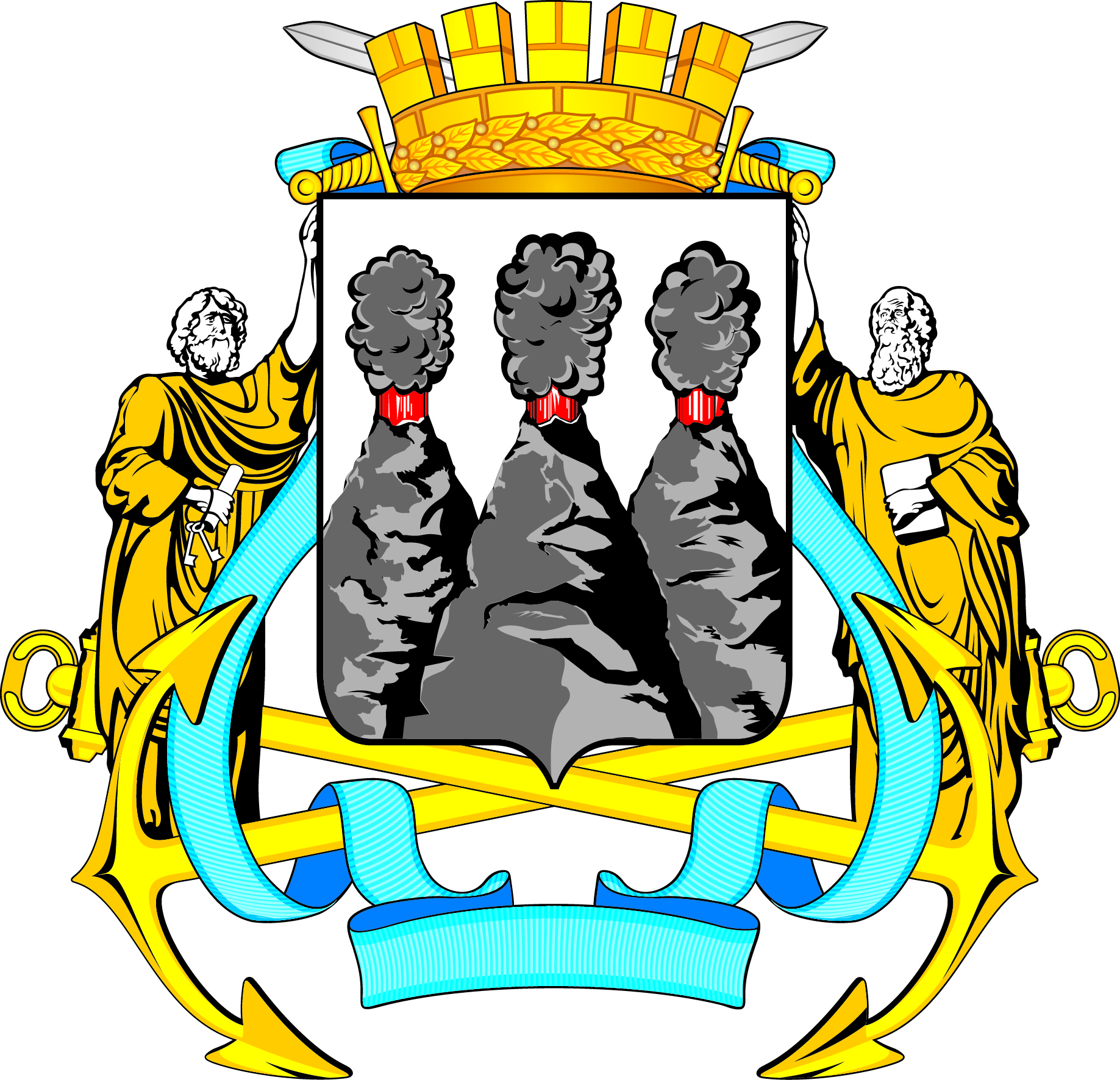 ГОРОДСКАЯ ДУМАПЕТРОПАВЛОВСК-КАМЧАТСКОГО ГОРОДСКОГО ОКРУГАот 24.08.2016 № 1044-р49-я сессияг.Петропавловск-КамчатскийО принятии решения о внесении изменений в Решение Городской Думы Петропавловск-Камчатского городского округа от 20.09.2012 
№ 533-нд «О размерах и условиях оплаты труда муниципальных служащих Петропавловск-Камчатского городского округа»Глава Петропавловск-Камчатского городского округа, исполняющий полномочия председателя Городской ДумыК.Г. СлыщенкоГОРОДСКАЯ ДУМАПЕТРОПАВЛОВСК-КАМЧАТСКОГО ГОРОДСКОГО ОКРУГА